2021 Book Fair is On-line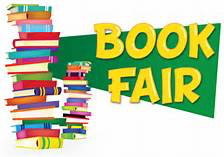 Shop for the holidays and support the Lincoln Library, author visits, and assemblies. Teacher wishlists and some recommended books from Mrs. Brauweiler are available at abcfairs.com in the blue menu bar.Support LINCOLN School! Order Books at our Anderson’s Virtual  Book FairNOVEMBER 19 - December 1stDiscover*The Best Selection*New Releases*Best Literature*Reading Books reduces screen time*Order anytime from anywhereIt’s easy, here’s how:  Go to www.abcfairs.com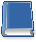 Click on the categories that you are interested in. (Can’t find a book, use the search bar.) Teacher wishlists are located in blue menu bar under “Wishlists” next to ABC logo. Search by school and teacher. Mrs. Brauweiler’s list is under “Recommended Reads” in blue menu bar.Click (Add to Cart) for each book you would like to purchase.Fill in the required fields on the Checkout page, including your School Name and City.  Please include your Student and Teacher’s names.  Books will be delivered to Lincoln 12/8 for distribution that week (no shipping charge).Other Shipping options are available.Review and complete your On-Line Order!Questions? Contact customerservice@abcfairs.com or 630/820-0044Family Reading Night: Thursday, November 18th. Join Illinois families for the annual Family Reading Night sponsored by the Illinois Secretary of State. Send Mr. Godfrey a photo of your family reading and your name will be entered into a drawing for a Family Reading Night poster. Your photo will be posted on the lobby video display.If you have any questions, please contact Mrs. Brauweiler directly.	BOOK FAIR CONTEST: This year’s book fair contest will be based on the popular Who 			Would Win series (you may have seen these books come home with your child). The 			concept is to pit two book characters against each other and determine who would win 	and why (win is used very loosely here).  One winner from each classroom will win a 			prize. Students will receive more information about the contest during 					Library.